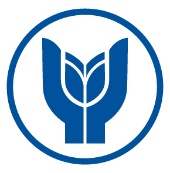 T.C.REPUBLIC OF TURKEYYAŞAR UNIVERSITY RECTORATEFaculty of CommunicationDepartment of Radio, Television & Cinema  RCTV 3386 Documentary PracticesProject Assessment SheetAssessment for each projectDate:SignatureProject TitleProject TypeStudent Name & NumberInstructor NameDuration of the ProjectWork       WeightScore (x/100)Idea, Research and Fieldwork10%Documentary Treatment & Storytelling strategy20%Visual research10%Film Production Schedule5%Cinematography10%Editing and Postproduction10%Rough cut evaluation10%Aesthetics and Innovation5%Final cut 20%Total100%